令和4年度　県下団体対抗戦　入賞者一般男子A　優勝　松山大学A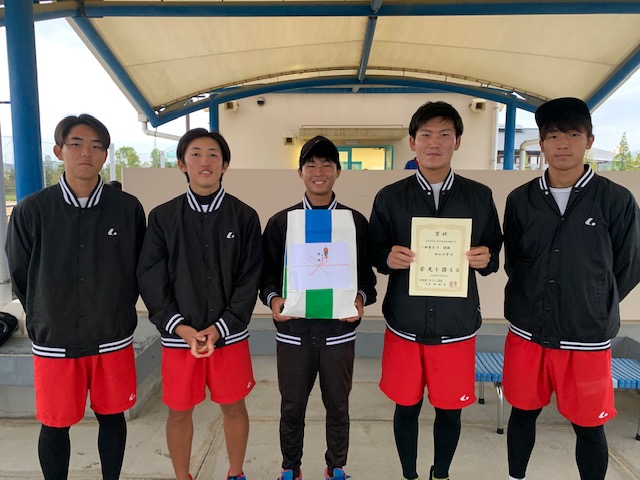 一般男子A　準優勝　愛媛にぎたつクラブA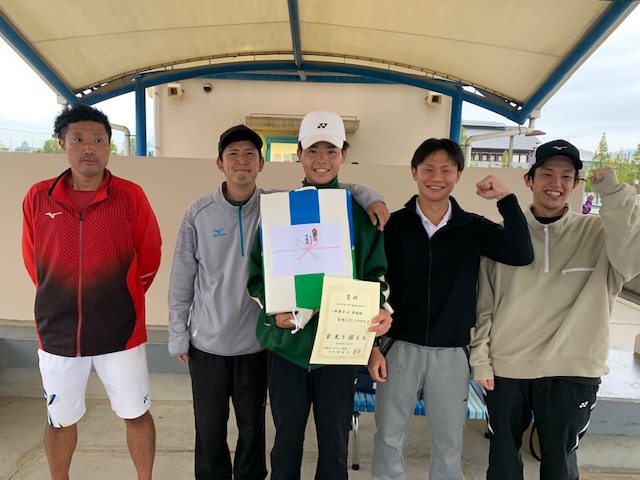 一般男子A　3位　松山大学B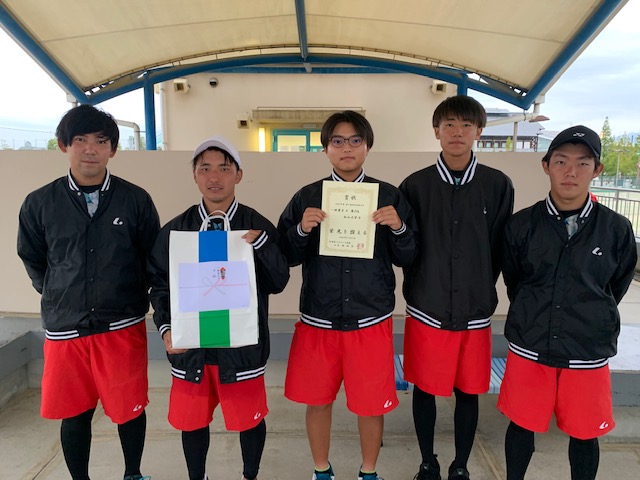 一般男子B　優勝　宇和島STA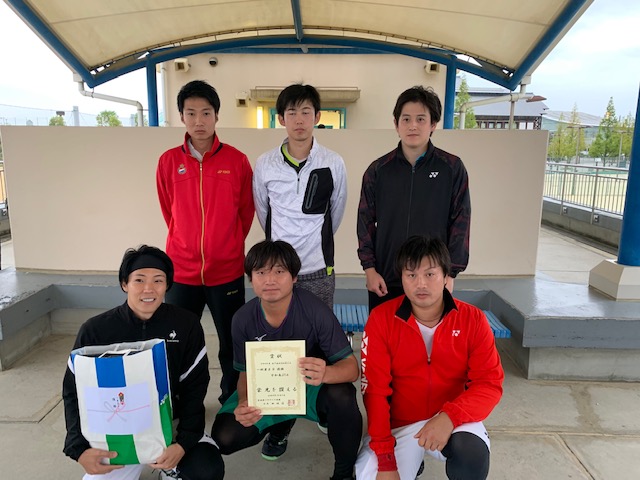 一般男子B　準優勝　新居浜市STA　A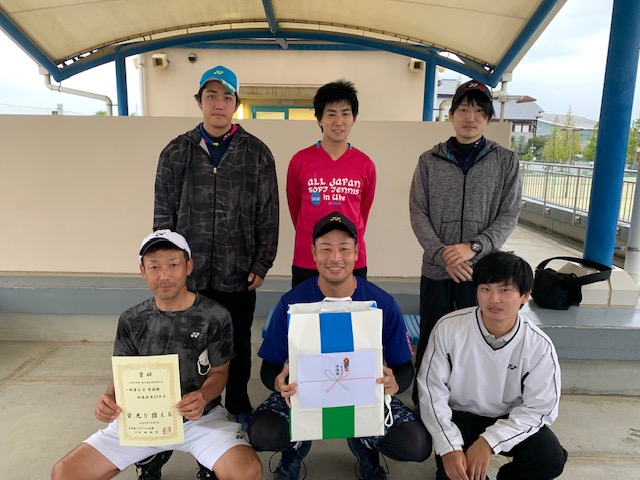 一般男子B　3位　今治STA　A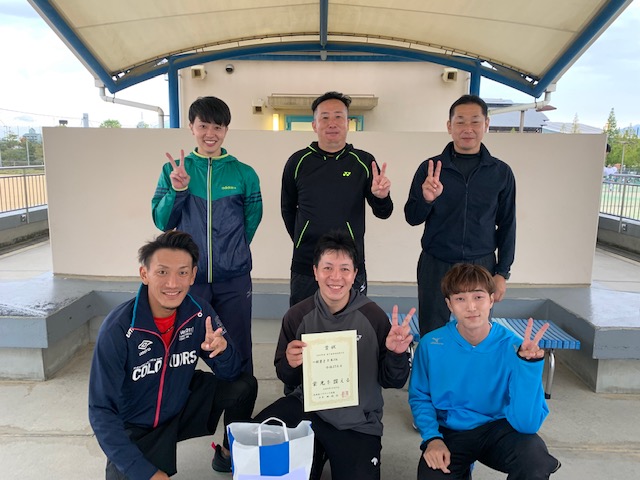 一般男子B　3位　鬼北STC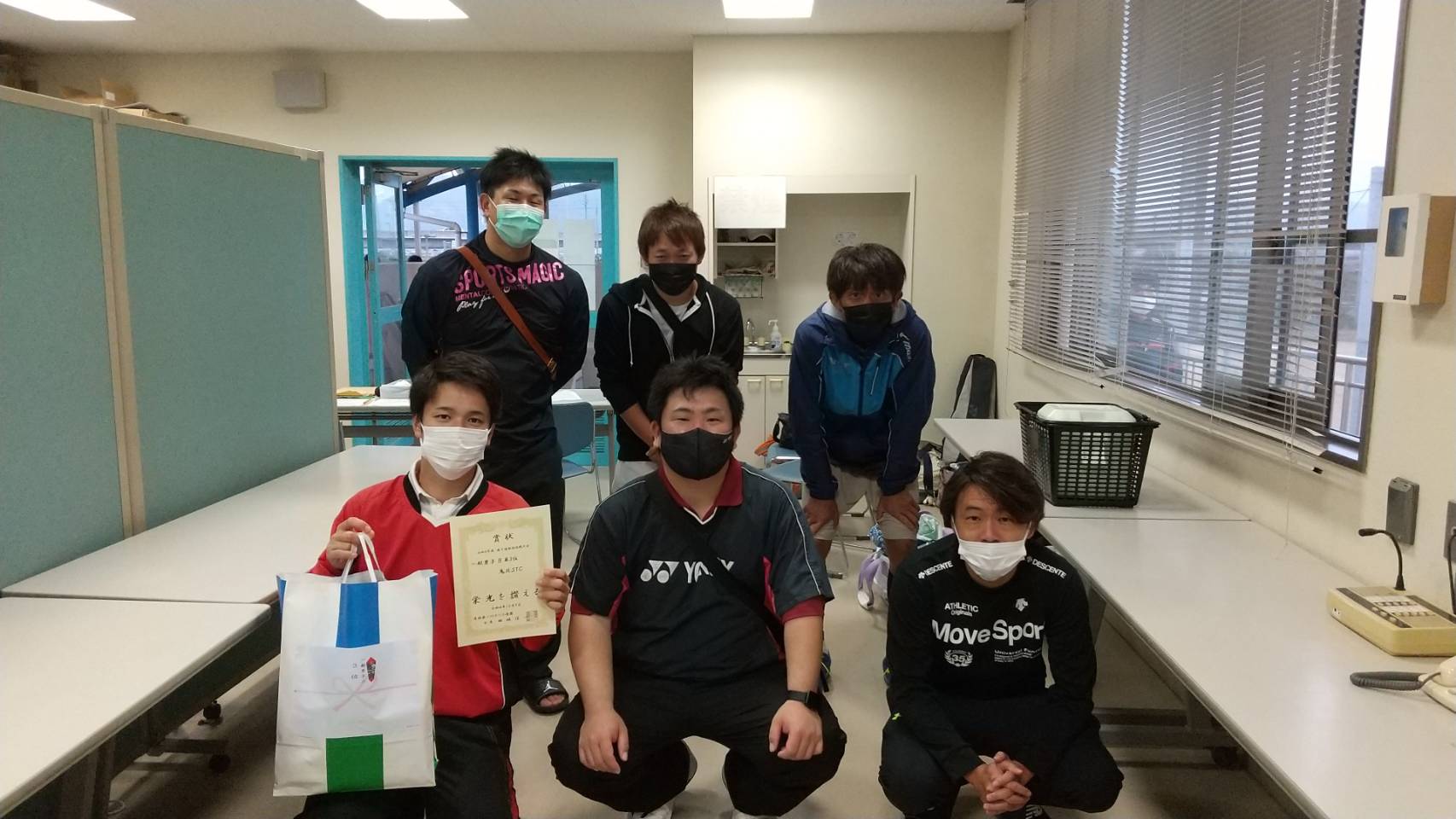 シニア男子50　優勝　広見シニア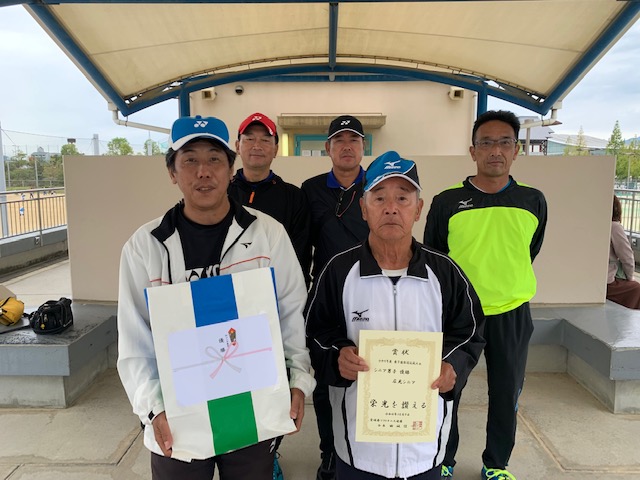 一般女子B　優勝　松山STC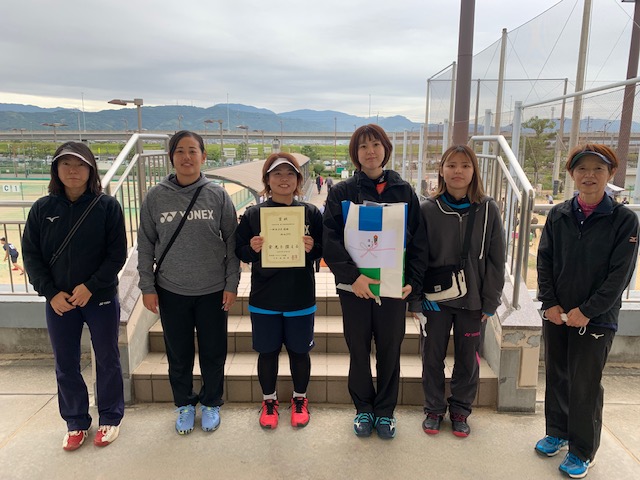 小学生の部　優勝　東予ジュニア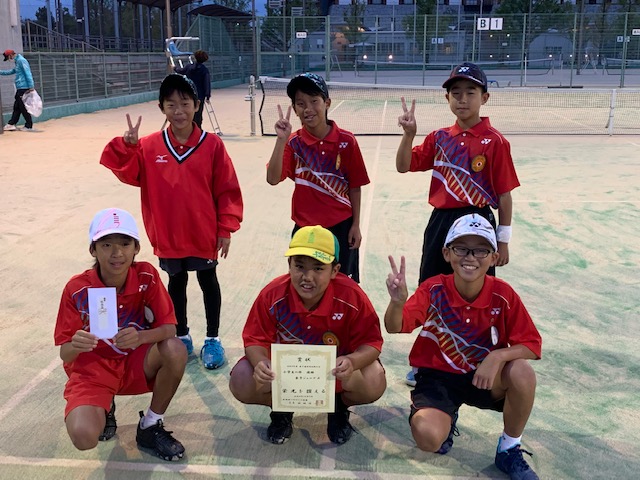 小学生の部　準優勝　今治五十鈴クラブ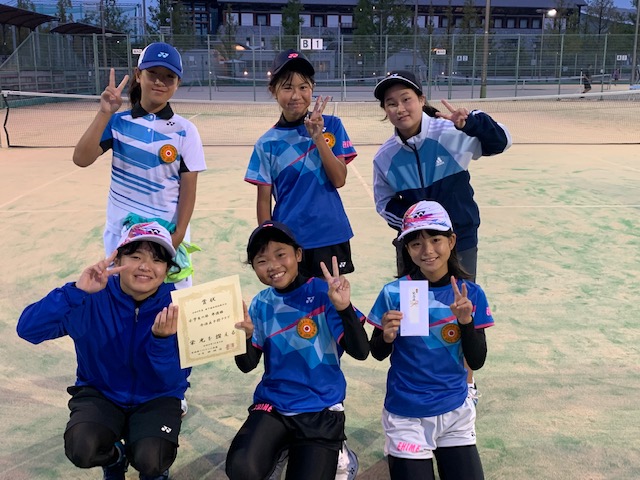 小学生の部　3位　篠山ジュニアA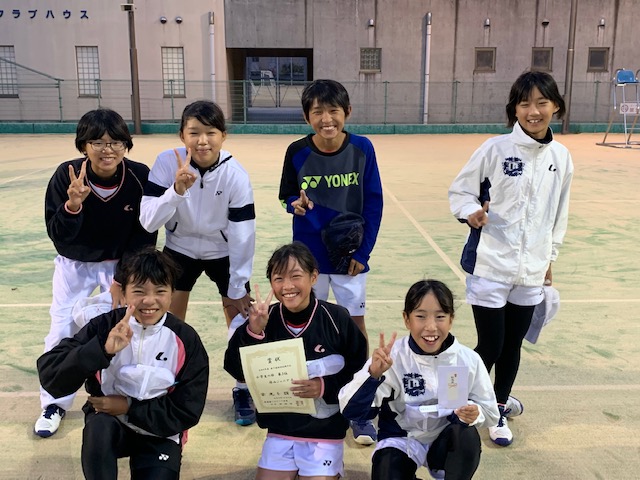 小学生の部　3位　新居浜ジュニア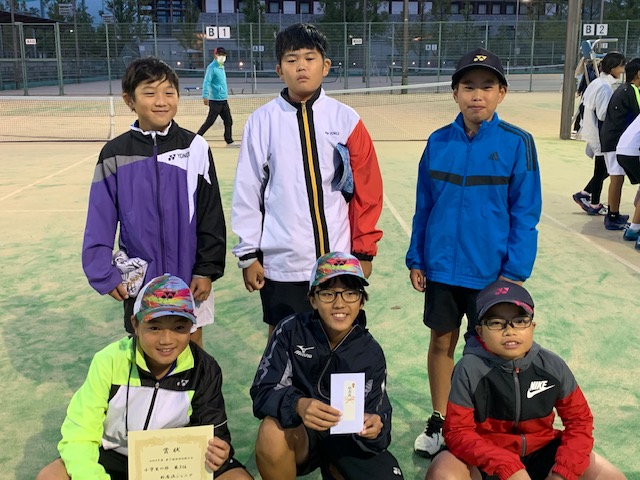 